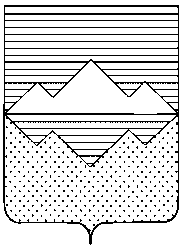 АДМИНИСТРАЦИЯСАТКИНСКОГО МУНИЦИПАЛЬНОГО РАЙОНАЧЕЛЯБИНСКОЙ ОБЛАСТИПОСТАНОВЛЕНИЕОт «28» января 2013 года № 60г. СаткаОб утверждении Положения о кадровом резерве Администрации Саткинского муниципального районаВ соответствии с Федеральным законом от 02.03.2007 № 25-ФЗ «О муниципальной службе в Российской Федерации», Законом Челябинской области от 30.05.2007 № 144-ЗО «О регулировании муниципальной службы в Челябинской области», Законом Челябинской области от 31.03.2009 № 364-ЗО «О резерве управленческих кадров Челябинской области», руководствуясь Уставом Саткинского муниципального района,ПОСТАНОВЛЯЮ:1. Утвердить прилагаемое Положение о кадровом резерве Администрации Саткинского муниципального района (далее именуется – Положение).2. Постановление Главы Саткинского муниципального района от 04.08.2009 № 984 «Об утверждении порядка формирования резерва управленческих кадров Саткинского муниципального района» признать утратившим силу.3. Отделу организационной и контрольной работы Администрации Саткинского муниципального района (Корочкина Н.П.) обеспечить опубликование настоящего постановления в газете «Саткинский рабочий» и на официальном сайте Администрации Саткинского муниципального района.4. Организацию выполнения настоящего постановления возложить на руководителя аппарата Администрации Саткинского муниципального района Мирошниченко Н.В.5. Настоящее постановление вступает в силу со дня его подписания.Глава Саткинского муниципального района                                                     А.А. ГлазковСогласовано:Руководитель аппарата                                                                            Н.В. МирошниченкоОтдел кадровой работыи муниципальной службы                                                                                   М.Р. ГлининаОтдел организационнойи контрольной работы                                                                                     Н.П. КорочкинаНачальник Юридического отдела                                                                        И.В. ПасхинРассылка: в дело, заместителям Главы Саткинского муниципального района, руководителю аппарата Администрации Саткинского муниципального района, структурным подразделениям Администрации Саткинского муниципального района.Исполнитель: Пасхин И.В.(35161) 4-38-23